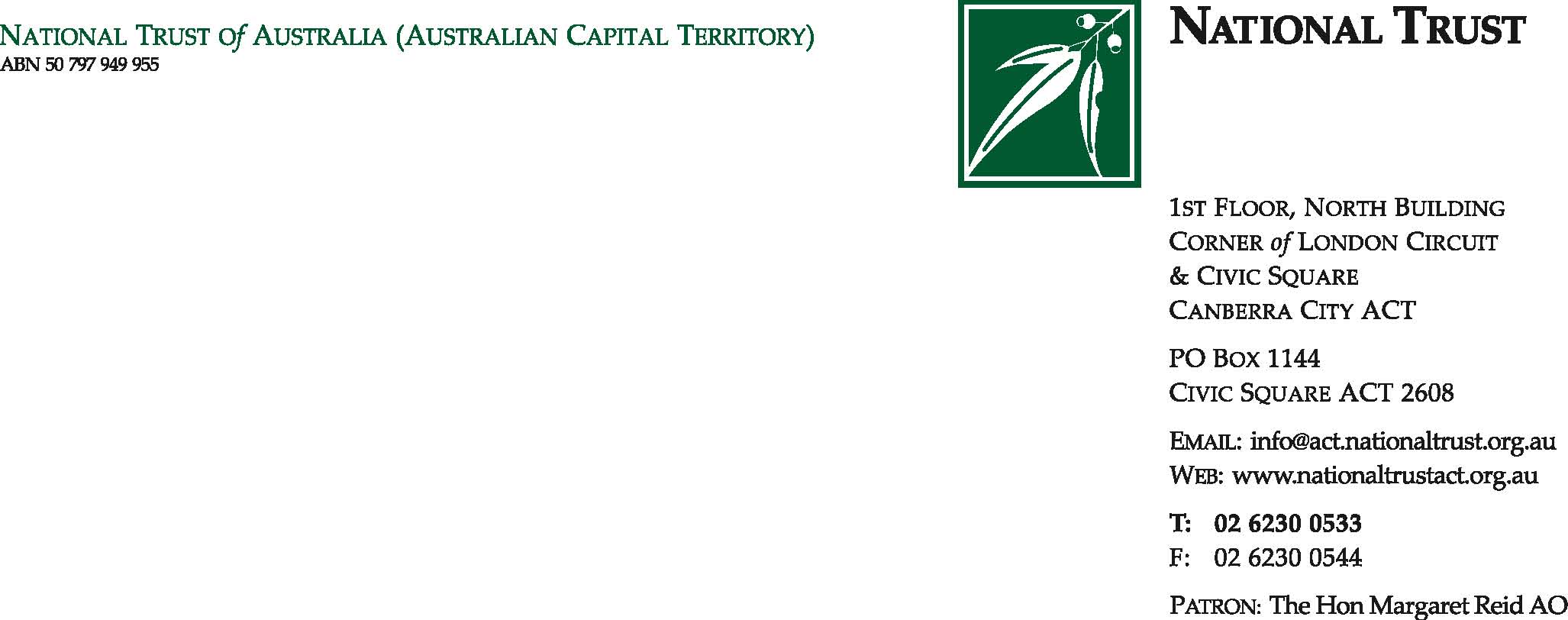 HERITAGE AWARDS 2019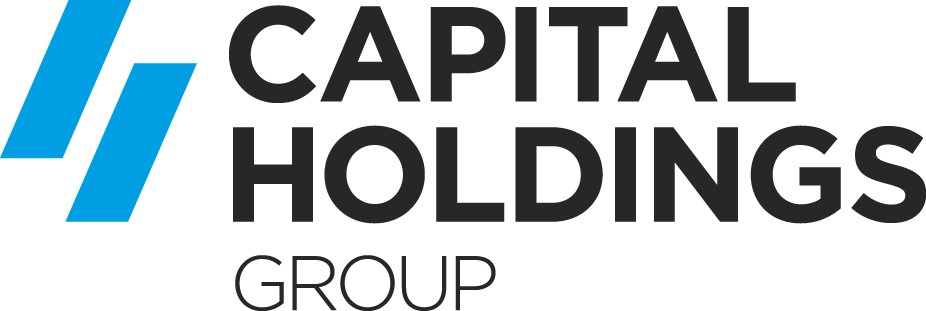 Proud supporters of the 2019 Heritage Awards NOMINATION FORMThe National Trust Awards recognise projects in the ACT that make a significant contribution to the conservation of the built, indigenous and natural environment in accordance with the principles set out in the Burra Charter: http://australia.icomos.org/wp-content/uploads/The-Burra-Charter-2013-Adopted-31.10.2013.pdf The Burra Charter provides guidance for the conservation and management of places of cultural significance (cultural heritage places). The Charter sets a standard of practice for those who provide advice, make decisions about, or undertake works to places of cultural significance, including owners, managers and custodians.Nominated Projects should meet one or more of the following Criteria:1. 	Building Conservation: outstanding conservation or restoration works to existing heritage listed buildings2. 	New or Adapted Buildings: new building, sympathetically designed as an extension to or adjacent to a heritage significant building or sensitive adaptation of existing heritage listed buildings3. 	Small Projects: conservation, adaptation or new elements to buildings (windows, doorways, staircases, etc.) executed with care to protect heritage values.4. 	Community Projects: projects impacting in their local community environment (playgrounds, community centres, etc.) that reinforce heritage values.5. 	Conservation & Heritage Management Plans6. 	Contributions to the Conservation of the Natural Environment.7. 	Contribution to the Conservation of Indigenous Heritage Values.8. 	Contribution of or by an Item of Intangible Heritage, such as ACT culture or icon.Which projects are eligible?•	projects located in the ACT, and which make a contribution to the public domain, are visible from the street or public place or have public access; and•	have been completed within the last 3 years (no earlier than 1 January 2016).Intangible Heritage can be anything, but must be distinctly ACT, and can include icons or an aspect of ACT culture or life. This must be strongly evident over the past 3 years.Who can nominate a project?Nominations are welcome from any person who wishes to enter a project, including owners, architects and consultants, local residents or others. It is essential that the owner's permission is sought prior to making a nomination.The Awards ProcessAll eligible entries are visited. Judging is carried out by a Panel, appointed each year, representing a wide range of expertise and knowledge of Canberra and the ACT. The outcome of the judging will be announced at the Awards Event 2019 which will be held in the spring and to which entrants and their guests will be invited.Awards given:•	Certificates - to projects which make a significant contribution.•	Plaques - to projects considered to be outstanding.How do I enter a project?Please complete the entry form and return it by the closing date of 28 June 2019By post: 	PO Box 1144, Civic Square ACT 2608 By email: 	info@nationaltrustact.org.auIf submitting your entry by email, please ensure the Declaration is signed.Name of projectThe Awards recognise projects in the ACT which make a significant contribution to the conservation or improvement of the built, indigenous and natural environment.Short description (no more than 30 words)Criteria (tick one box)Building conservationNew buildings or AdaptationSmall projectsCommunity Projects- which demonstrate significant community involvementConservation & Heritage Management PlansContributions to the Conservation of the Natural EnvironmentContributions to the Conservation of Indigenous heritageContributions of an item of intangible heritage.Date of completion (this must be no earlier than 1 January 2016)Tell us how your project contributes to the ACT and why you believe it should receive an Award (in no more than 100 words)Public accessPlease give us details of how/when your project is accessible to the public, including any special viewing arrangements.Description of the workPlease give us details of the work undertaken. This must relate to the aspects of the project which will be assessed for an Award, i.e. work visible in the public domain (in no more than 500 words)Project TeamOwnerName: 		 Address: 	Phone: 				Email: 		Architect who undertook the project (if applicable)Name:		 Address: 	 Phone:						Email: 		 Heritage Consultant who undertook the project (if applicable)Name:							Address:	 Phone: 						Email: 		 Principal contractor who implemented the project (if applicable)Name:               Address:	Phone:						Email: 		 1. 	A location map with the site of your project clearly marked.2. 	A set of drawings or sketches detailing the work carried out (where appropriate).3. 	A set of photographs showing the project before and after completion, for use in the judging process and for marketing materials. Please provide good quality professional-standard prints of at least 6 x 4'' or digital images, in jpeg or tiff format, of good resolution (as a guide, file size should be at least 300Kb).Please note that we are unable to return any materials submitted.DeclarationPlease note that details included in this submission, including the Project team, will be used in display and printed material so please ensure they are accurate.I confirm that the enclosed material and photographs are free from copyright or other restrictions in connection with their reproduction in the national, local and technical press and on television.I confirm that I have the consent of the owner I occupier to submit this entry and for the Judges to visit this project.Name:               Address: 	Phone:				Email: 		